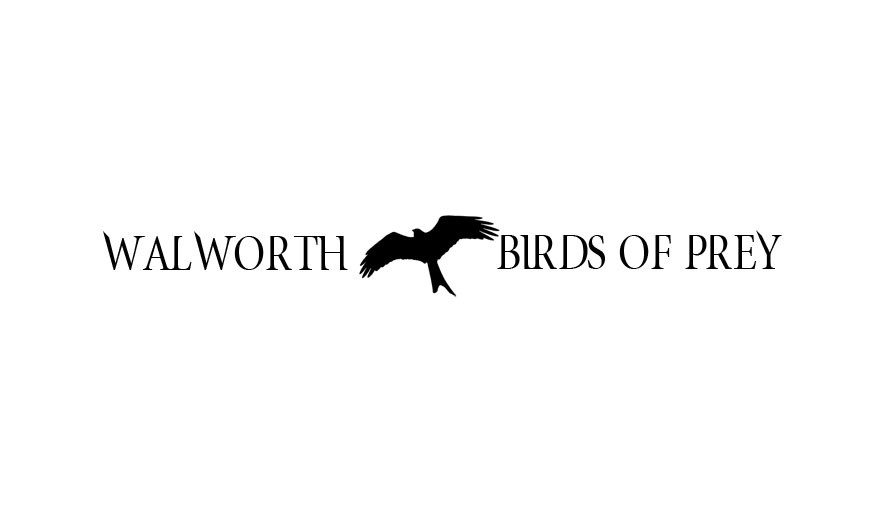 DISPLAY PRICE LISTOur displays all include a full day with a static stand at your event, there will be a selection of our birds available to view on the stand and staff on hand to answer visitors’ questions.Flying displays are all interactive, action packed and include 3 birds flown in each display.FLYING DISPLAYS X 1 30-minute Arena Flying Display and Static Stand			£500X 2 30-minute Arena Flying Displays and Static Stand	 	£650X 2 Days Falconry Displays and Static stand 				£1100Displays can be tailored to suit your event, please do not hesitate to get in touch should you wish to be quoted for a specific requirement.We hold full Public Liability Insurance up to 5 Million, an up to date Zoo Licence and DBS Checks.We are happy to travel within the North East and a reasonable distance outside.References are available on request.Walworth Birds of Prey, 4 West View, Hummerbeck, DL14 9PGE-Mail: info@walworthbirdsofprey.com	Tel: 07815 756 386